Dear Sponsor,The Lassiter Men’s Lacrosse Team will be kicking off their 2023 spring season in just a couple of months.  On behalf of the Lassiter Lacrosse Booster Club and the Team we are asking for your support again this year.  Sponsorship is a great way to support your community and advertise your business, while also helping our lacrosse team buy new equipment such as nets, tents, balls, turf paint, banners and game day programs.  It also helps us provide player meals for home and away games and reduces our team travel expenses!Depending on your sponsorship level, we can put your business in our Game Day Programs, announce your company in the press box, put your logo on a banner to be displayed at the stadium and showcase your business through our social media platforms.  In addition, if we go to the State Championship this season, you will have the opportunity to have your business logo printed on the team t-shirt! Please see our sponsorship levels below, as well as how your company would be represented based on your donation. We would love to have you be a part of the success of our team this season and many seasons to come!  We are a 501-(c)3, so your donation is tax-deductible. Please feel free to contact us at the phone number/email listed below if you have any questions or would like to become a sponsor!  We greatly appreciate your generosity!GO TROJANS!!DJ Erksa(404) 556-0783Board MemberLassiter Lacrosse Booster Clublassiterlaxboosterclub@gmail.comLassiter Lacrosse Sponsorship Levels*PA Recognition are a great way to personalize your support for LHS Lacrosse...OR for wishing someone special a happy birthday!  OR to send the team a personal cheer from your business!  OR to make a one-time announcement!  OR to publicly congratulate a player or fan on an important accomplishment!  It’s a great opportunity to let your message be heard!  All "PA Recognition" messages must be approvedBusiness Name ___________________________________________  Contact Phone Number _____________________Contact Name ______________________________________  Email __________________________________________Business Address ___________________________________________________________________________________Sponsorship Level Choice ___________________________________  Amount Enclosed __________________________**Please make checks payable to Lassiter Lacrosse Booster Club*****If you choose to mail in your sponsorship please send to the address below or give us a call and we will come pick it up from you*** Lassiter Lacrosse Booster Club3605 Sandy Plains RoadSuite 240, #207Marietta, GA 30066SponsorshipDonationGame Day Program/AdPA RecognitionWebsite Presence 12 monthsBanner 2.5’ x6’Social Media Mentions /AdCardinal$250¼ Page Ad1 Mention Game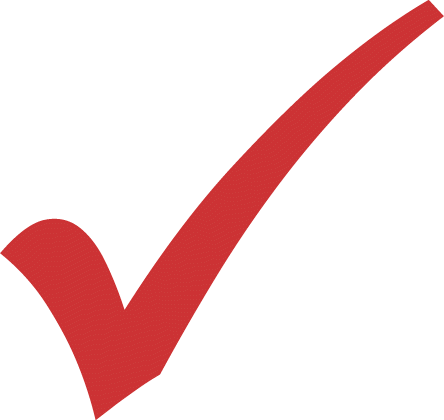 Silver$500½ Page Ad1 Mention GameGold$1,000Full Page Ad2 Mentions GamePlatinum$2,000Front Page Lower fifth Ad, and 1 Full Back Page Cover2 Mentions Game